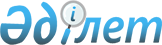 Об обеспечении выборов депутатов Парламента Республики КазахстанПостановление Правительства Республики Казахстан от 20 августа 1999 года N 1216

      В соответствии с Указом Президента Республики Казахстан от 7 июля 1999 года U990168_ "О назначении очередных выборов в Парламент Республики Казахстан" Правительство Республики Казахстан постановляет: 

      1. Министерству финансов Республики Казахстан обеспечить своевременное финансирование выборов в соответствии с действующим законодательством Республики Казахстан в пределах средств, предусмотренных в республиканском бюджете на эти цели, согласно графику, представленному Центральной избирательной комиссией Республики Казахстан. 

      2. Министерству транспорта, коммуникаций и туризма Республики Казахстан провести необходимую работу по обеспечению избирательных участков бесперебойной связью. 

      3. Министерству внутренних дел Республики Казахстан принять исчерпывающие меры по охране избирательных участков, а также поддержанию общественного порядка в местах голосования в день выборов. 

      4. Агентству Республики Казахстан по чрезвычайным ситуациям организовать проведение на избирательных участках комплекса противопожарных мероприятий. 

      5. Министерству культуры, информации и общественного согласия Республики Казахстан обеспечить право выступления кандидатов в депутаты в государственных средствах массовой информации в соответствии с действующим законодательством, а также широкое освещение выборов депутатов в Парламент Республики Казахстан. 

      6. Акимам областей, городов Астаны и Алматы взять под личный контроль вопросы выделения помещений для размещения избирательных участков, их материально-технического обеспечения, выделения для них транспорта, оргтехники и средств связи. 

      7. Настоящее постановление вступает в силу с момента подписания. 

 

     Премьер-Министр  Республики Казахстан      

     (Специалисты: Склярова И.В.,                   Кушенова Д.С.)
					© 2012. РГП на ПХВ «Институт законодательства и правовой информации Республики Казахстан» Министерства юстиции Республики Казахстан
				